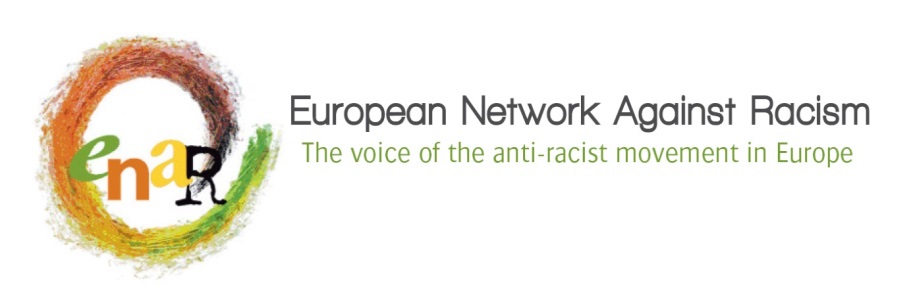 CALL FOR PROPOSAL FOR ENARProject to promote ENAR strategies at the national levelPlease fill in all the questions and follow the current structure1. Summary of project: please explain the project’s main objectives and activities. 2. Description of the organisations that are participating to the project/activities.3. Purpose of activitiesPlease explain the context of the activity and summarize the objectives it will achieve.Please describe the aim of the proposed activities in relation to ENAR strategy and explain how you intend to achieve your objectives. Ensure that this is very clearly defined.How will the proposed activity(ies) contribute to the specific goal defined ENAR? How will your initiatives contribute to strengthening your cooperation with other members of ENAR in your country?4. Project Activities4.1 Describe each project activity; provide their objective, their expected outcome and outputs, beneficiaries and stakeholders involved. Depending on the country there is the possibility to do different activities in the budget if there is no possibility to do more than one. Please provide the necessary information such as the objective of the activity, the expected outcome and outputs, the beneficiaries and the stakeholders involved. 4.2 Time table5. Evaluation and impactHow will you evaluate your activities in order to measure the impact of your project?What is the organizational structure to fulfill objective of the project?What are the risks that this project could be confronted with? In what way does your activity fit into the strategies of ENAR and how will the outcome of your activity lead to achieving the outcome that we want to meet?How will you measure project impact (e.g. how will the project help to attain the goal of ENAR strategy)?NAME OF PROJECTPERIOD OF PROJECT IMPLEMENTATIONNUMBER OF ACTIVITIESNAME OF THE ORGANISATIONCONTACT PERSONCONTACT INFORMATIONFOCUS STRATEGYActivityMonthsMonthsMonthsMonthsMonthsMonthsMonthsMonthsMonthsMonthsMonthsMonthsIIIIIIIVVVIVIIVIIIIXXXIXII